Strihanie papiera po šírke.Rozstrihajte snehuliaka podľa predlohy, potom zamiešajte a správne poskladajte a nalepte do zošita.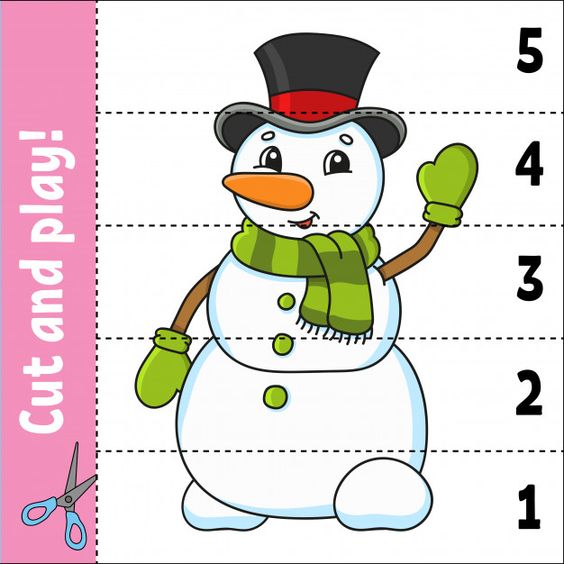 